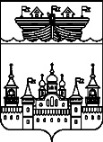 ЗЕМСКОЕ СОБРАНИЕ ВОСКРЕСЕНСКОГО МУНИЦИПАЛЬНОГО РАЙОНА НИЖЕГОРОДСКОЙ ОБЛАСТИРЕШЕНИЕ21 июня 2019 года	№54О содержании и капитальном ремонте автомобильных дорог регионального и местного значения в Воскресенском муниципальном районе Нижегородской областиВ соответствии с планом работы Земского собрания Воскресенского муниципального района Нижегородской области в 2019 году заслушав и обсудив информацию В.Е. Пайкова - заместителя главы администрации района, В.Н.Ольнева - генерального директора  ООО «ПМК Воскресенская» о содержании и капитальном ремонте автомобильных дорог регионального и местного значения в Воскресенском муниципальном районе Нижегородской области,Земское собрание района решило:Информацию о  содержании и капитальном ремонте автомобильных дорог регионального и местного значения в Воскресенском муниципальном районе Нижегородской области принять к сведению.Глава местного самоуправления		А.В.БезденежныхПриложение к решению Земского собрания Воскресенского муниципального района Нижегородской области от 21.06.2019 №54О содержании и капитальном ремонте автомобильных дорог регионального и местного значения в Воскресенском муниципальном районе Нижегородской области.Общая протяженность дорог Воскресенского муниципального района составляет 861 км, из них регионального значения-485 км (асфальт-481 км), муниципального 376 км (асфальт-71 км). Дороги, находящиеся в неудовлетворительном состоянии составляют более 70% по региональной сети. Содержанием дорог регионального значения на территории района занимается 2 подрядные организации: ООО «Дорстрой-НН», и ООО «Воскресенская ПМК». На содержании ООО «Дорстрой-НН» находится 282,4 км, ООО «Воскресенская ПМК» 202,6 км автомобильных дорог. Содержание дорог регионального значения осуществляется за счет средств ГУАД по Нижегородской области. Ответственными за содержание дорог муниципального значения являются сельские и поселковая администрации. Наибольший километраж дорог приходится на администрацию р.п. Воскресенское-60 км, меньше всего дорог муниципального значения в администрации Нестиарского сельсовета- 18 км. (Приложение 1). Содержание дорог муниципального значения осуществляется за счет средств муниципального дорожного фонда, который сформирован в каждой администрации. В 2019 году муниципальный дорожный фонд составит 21202 т.р., из них будет направлено на освещение дорог: 323 т.р., оформление дорог в собственность 250 т.р., ремонтные работы-15004 т.р., зимнее содержание-5624 т.р.На 2019-2020 годы запланирован капитальный ремонт 44 км 551 м дорог регионального значения, предположительная сумма 362,3 м.р. (Приложение 2). В настоящее время проводится ремонт участка дороги Калиниха-Елдеж-Орехи, протяженностью 5,3 км.Кроме того, запланировано строительство дорог в асфальте в направлении д. Бовырино, 1,3 км и п. Затон им. Михеева 5,88 км.В планах ремонта муниципальных дорог 4730 м. В разрезе администраций планируется:Нахратовская с/а- 2330 мНестиарская - 200 м+ водоотводная трубаСтароустинская- 300 мР.п. Воскресенское - 150 кв.м.- ямочный ремонтБогородская -300 м, ремонт моста и переходаВоздвиженская- 450 мВладимирская-200 мЕгоровская -500 мКапустихинская – 300 м.Так же, ежегодно, в целях улучшения дорожной сети местного значения, поселения активно участвуют в проектах по поддержке местных инициатив. В 2018 году, благодаря данной программе проведен капитальный ремонт 2 км автодорог на сумму 5031 т.р., из них выполнено в асфальте 500 м. В 2019 году заявки на ремонт автодорог, которые признаны победителями по результатам конкурсного отбора, предусматривают проведение ремонта 3290 м на сумму более 9 м.р., в т.ч. асфальтирование 750 м на сумму 2972 т.р. Ремонт будет проведен по следующим администрациям:Богородская -530 мВладимирская-560 мГлуховская 400 мКапустихинская-250 мСтароустинская-300 мР.п. Воскресенское-1250 мПротяжённость дорог муниципального значения№НаименованиеПротяжённость дорог, км (на 01.01.19)Протяжённость дорог, км (на 01.01.19)Протяжённость дорог, км (на 01.01.19)Протяжённость дорог, км (на 01.01.19)№НаименованиеВсегов том числе:в том числе:в том числе:№НаименованиеВсегос твёрдым покрытиемс грунтовым покрытиемс прочими видами покрытия1Благовещенский сельсовет18,72,416,32Богородский сельсовет48,45,842,63Владимирский сельсовет34,48,226,24Воздвиженский сельсовет43,37,036,35Глуховский сельсовет40,9-40,96Егоровский сельсовет27,73,624,17Капустихинский сельсовет21,23,218,08Нахратовский сельсовет43,39,933,49Нестиарский сельсовет17,9-17,910Староустинский сельсовет22,16,116,011р.п.Воскресенское57,924,833,1ИТОГО по поселениям:375,871,0304,8Приложение 2Приложение 2Приложение 2Приложение 2План ремонтных работ на автомобильных дорогах регионального и межмуниципального значения Воскресенского района Нижегородской области                                                 на период с 2019 - 2020 годыПлан ремонтных работ на автомобильных дорогах регионального и межмуниципального значения Воскресенского района Нижегородской области                                                 на период с 2019 - 2020 годыПлан ремонтных работ на автомобильных дорогах регионального и межмуниципального значения Воскресенского района Нижегородской области                                                 на период с 2019 - 2020 годыПлан ремонтных работ на автомобильных дорогах регионального и межмуниципального значения Воскресенского района Нижегородской области                                                 на период с 2019 - 2020 годыПлан ремонтных работ на автомобильных дорогах регионального и межмуниципального значения Воскресенского района Нижегородской области                                                 на период с 2019 - 2020 годыПлан ремонтных работ на автомобильных дорогах регионального и межмуниципального значения Воскресенского района Нижегородской области                                                 на период с 2019 - 2020 годыПлан ремонтных работ на автомобильных дорогах регионального и межмуниципального значения Воскресенского района Нижегородской области                                                 на период с 2019 - 2020 годыПлан ремонтных работ на автомобильных дорогах регионального и межмуниципального значения Воскресенского района Нижегородской области                                                 на период с 2019 - 2020 годыПлан ремонтных работ на автомобильных дорогах регионального и межмуниципального значения Воскресенского района Нижегородской области                                                 на период с 2019 - 2020 годыПлан ремонтных работ на автомобильных дорогах регионального и межмуниципального значения Воскресенского района Нижегородской области                                                 на период с 2019 - 2020 годыПлан ремонтных работ на автомобильных дорогах регионального и межмуниципального значения Воскресенского района Нижегородской области                                                 на период с 2019 - 2020 годыВоскресенскийВоскресенскийПротяженность автомобильных дорог района - 484.954 кмПротяженность автомобильных дорог района - 484.954 кмПротяженность автомобильных дорог района - 484.954 кмПротяженность автомобильных дорог района - 484.954 кмПротяженность автомобильных дорог района - 484.954 кмПротяженность автомобильных дорог района - 484.954 кмПротяженность автомобильных дорог района - 484.954 кмПротяженность автомобильных дорог района - 484.954 км№ИдентификаторНаименование автомобильной дорогиПротяженность автомобильной дороги, кмНачало участка ремонта (км+м)Конец участка ремонта (км+м)Вид работГод реализации мероприятияЕдиница измерения, кмСтоимость, тыс.руб.Среднегодовая среднесуточная нтенсивность движения всех видов транспорта авт./сут.122 ОП МЗ 22Н-1641Калиниха-Елдеж-Орехи34,4421+3356+635ремонт покрытия проезжей части20195,30048 252,480  134222 ОП РЗ 22К-0019Воскресенское-Воздвиженское-кордон Боровский42,9210+0007+300ремонт покрытия проезжей части20207,30058 400,000  1037322 ОП МЗ 22Н-1648Воздвиженское-Большое Поле24,3568+00018+000ремонт покрытия проезжей части202010,00080 000,000  142422 ОП МЗ 22Н-1637Воскресенское-Русениха-Будилиха16,590+0001+200ремонт покрытия проезжей части20201,2009 600,000  86522 ОП РЗ 22К-0019Воскресенское-Воздвиженское-кордон Боровский42,92125+77833+778ремонт покрытия проезжей части20208,00064 000,000  1037622 ОП РЗ 22К-0019Боковая-Воскресенское-Докукино-граница Республики Марий Эл66,0258+10017+409ремонт покрытия проезжей части20209,30974 472,000  1561722 ОП РЗ 22К-1679Подъезд к р.п.Воскресенское от а/д Боковая-Воскресенское-Докукино-граница Республики Марий Эл3,442ремонт покрытия проезжей части20203,44227536,00146544,551362260,48